超星教师发展直播讲堂课程简介2018年秋季学期（第三季）手机直播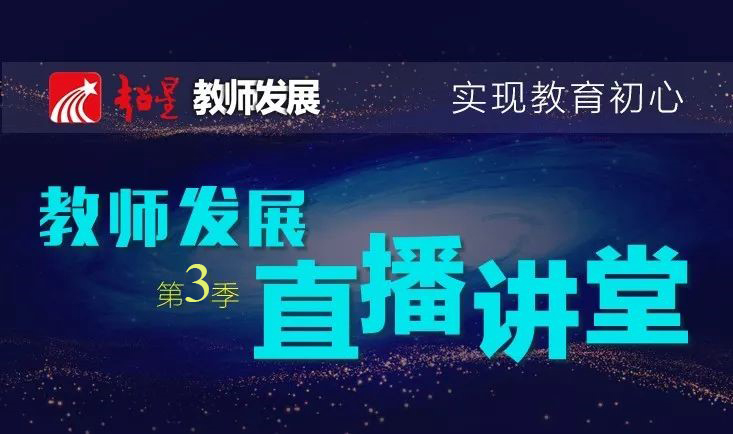 本季特色1、内容上——更贴近教师需求教学实践① 继2017秋季、2018春季在内容系统完善的讲解，本季突出结合两季教师反馈热点内容，从精品课程、教学设计、教学信息化及教学实践智慧内容进行讲解，更贴近教师需求；② 内容根据月份分为不同主题，供高校教师发展参考2、形式上——手机直播，深度交互打破专业界限，突破校际藩篱，全国同步共享教育智慧①课前浏览	课前浏览预习相关图书/专题，提前向主讲名师发问；②收看直播	每周四下午15~16点黄金60分，场内外互动不停；③交流互动	直播弹幕，与老师实时互动，与同僚思想激荡；④本课作业	在社群内完成主讲教师交流的作业，共创教学成效；⑤名师点评	学习社群主讲名师关注讨论区，交流互动点评精彩。课程方案（三） 专家简介1、盛群力现任浙江大学教育科学与技术研究所所长，课程与学习科学系教授，博士生导师。在课程与教学论、教育技术学二级学科的“教学理论与设计”研究方向，被同行专家公认为国内领先。2、傅钢善陕西师范大学教授，国家级教学名师、全国优秀教师；2016年陕西师范大学首届教学终身成就奖，国家级精品课程《现代教育技术》主讲人。曾受邀在2018年春季直播讲堂作关于《微课视频的设计与制作》报告，教师反馈较好。3、吴能表西南大学教授，西南大学教务处处长。擅长于教育理念与教学策略设计，曾在中国科技大学等100余所高校教师培训中授课，2018年春季作《教学准备五件事》、《课堂教学的策略与方法》两期报告。4、赖绍聪西北大学教授，西北大学研究生院院长。第五届高等学校教学名师奖获得者，全国优秀博士学位论文指导教师，陕西省首批“三秦学者”特聘教授。国家级教学创新团队负责人，国家级精品课程和国家级精品资源共享课程负责人。5、俞爱宗延边大学教授，延边大学师范学院院长，吉林省精品课程带头人，曾获吉林省优秀教学团队带头人。2018年春季作《高校教研活动中的选题设计》报告。6、康翠萍中南民族大学国家级教师教学发展中心常务副主任，中南民族大学教育学院院长。主要研究方向为教育学原理、教育政策与院校发展研究，曾获中南民族大学教学名师称号。7、邢磊邢磊，新教学法和教育技术方面专家。曾在北京大学现代教育技术中心担任首席培训师，多年致力于在北大教师中推动技术在教学中的应用，对以学生为中心的新教学法有深入的见解与丰富的经验。编著有《高校教师应该知道的120个教学问题》、《教师教育技术一级培训教材》等书籍。2011年9月起供职于上海交通大学教学发展中心，受邀为多个高校作培训等活动。8、汪晓东华南师范大学教育信息技术学院未来教育研究中心副教授，教育技术学博士，广东教育学会网络教育专业委员会副秘书长，教育部首届全国中小学教师微课大赛策划人，教育部第二届高校教师微课教学大赛终审评委，教育部“全国教师信息技术培训（TITT）”特约讲师，承担人社部课题“基于移动学习方式的新型职业培训模式研究”的研究工作。9、赵国栋北京大学教育学院教授 、教育技术学博士生导师，快课技术实验室主任。曾长期担任教育部全国多媒体课件和微课大赛评审专家。自2013年至今,他发起并主持“微课、慕课和PPT云课堂教学法”培训项目, 已在国内40多个城市、60余所高校和中小学成功举办了200余场学术讲座和实操培训,参训者人数超过3万余名。10、吴军其华中师范大学教授，华中师范大学教师教学发展中心执行主任。华中师范大学教育信息技术学院教授，国家数字化学习工程技术研究中心教学创新研究部主任，华中师范大学第五届教学竞赛一等奖获得者。曾在2017秋季，2018春季分别作《教学PPT如何设计更精彩》、《信息化环境下的课堂教学管理》等报告。11、许琰西北师范大学文学院古籍整理研究所教师，主要研究方向为中国古典文献学、中国古代文学、西北地方文献等。曾获获西北师范大学第三届青年教师教学技能大赛文科组一等奖、“青年教师教学科研之星”称号，第三届全国高校青年教师教学竞赛一等奖等荣誉。同时亦深受学生喜爱和好评。12、何欣忆重庆大学外国语学院教师，长期从事与翻转课堂教学实践，授课中充分体现了以学生为中心的教学理念，曾获第三届“西浦全国大学教学创新大赛”全国一等奖。亦多次在“混合式教学研讨会”，“助教工作经验分享会中”中分享经验。13、张志林哈尔滨工程大学理学院副教授，曾获第三届全国高校青年教师教学竞赛，主要从事大学物理实验的教学工作，对此颇有心得。月主题日期教师单位直播名称精品课程建设2018.09.20盛群力浙江大学有效学习的机制一一学习科学的视角精品课程建设2018.09.27傅钢善陕西师范大学精品在线开放课程建设策略精品课程建设2018.10.11吴能表西南大学基于专业认证的课程大纲修订的关键点解读有效教学设计2018.10.18赖绍聪西北大学如何做好课程教学设计有效教学设计2018.10.25俞爱宗延边大学高校教研活动中的课题设计有效教学设计2018.11.01康翠萍中南民族大学高校专业课程模块化教学设计教学信息化2018.11.08邢磊上海交通大学翻转课堂教学的实践探索教学信息化2018.11.15汪晓东华南师范大学混合式教学实践探索教学信息化2018.11.22赵国栋北京大学从微课、翻转课堂到云课堂教学法教学信息化2018.11.29吴军其华中师范大学信息时代高校课堂教学秘诀一教学信息化2018.12.06吴军其华中师范大学信息时代高校课堂教学秘诀二教学实践智慧2018.12.13许琰西北师范大学文科教学实践一一以大学语文教学为例教学实践智慧2018.12.20何欣忆哈尔滨工程大学混合式教学模式下的外语翻转课堂建设与设计实践教学实践智慧2018.12.27张志林浙江大学理科教学实践一一以大学物理课堂教学为例